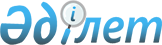 О реорганизации Республиканского государственного предприятия на праве хозяйственного ведения  "Казахстанский институт метрологии (КазИнМетр)" 
Комитета технического регулирования и метрологии Министерства индустрии и новых технологий Республики КазахстанПостановление Правительства Республики Казахстан от 14 февраля 2012 года № 220

      В соответствии с подпунктом 4) статьи 11 Закона Республики Казахстан от 1 марта 2011 года "О государственном имуществе" Правительство Республики Казахстан ПОСТАНОВЛЯЕТ:



      1. Реорганизовать Республиканское государственное предприятие на праве хозяйственного ведения "Казахстанский институт метрологии (КазИнМетр)" Комитета технического регулирования и метрологии Министерства индустрии и новых технологий Республики Казахстан путем присоединения к нему дочернего государственного предприятия на праве хозяйственного ведения "Казахстанская поверочная служба" Республиканского государственного предприятия на праве хозяйственного ведения "Казахстанский институт метрологии (КазИнМетр)" Комитета технического регулирования и метрологии Министерства индустрии и новых технологий Республики Казахстан.



      2. Комитету технического регулирования и метрологии Министерства индустрии и новых технологий Республики Казахстан совместно с Комитетом государственного имущества и приватизации Министерства финансов Республики Казахстан в установленном законодательством порядке принять необходимые меры, вытекающие из настоящего постановления.



      3. Настоящее постановление вводится в действие со дня подписания.      Премьер-Министр

      Республики Казахстан                       К. Масимов

 

 
					© 2012. РГП на ПХВ «Институт законодательства и правовой информации Республики Казахстан» Министерства юстиции Республики Казахстан
				